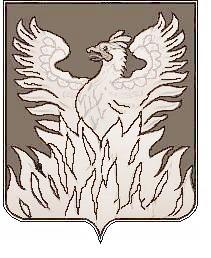 Г Л А В Амуниципального образования«Городское поселение Воскресенск»Воскресенского муниципального районаМосковской областиРАСПОРЯЖЕНИЕот 19.02.2016 №50-рО внесении изменений в объявление о проведенииконкурса на замещение вакантной должности муниципальной службы в администрации городского поселения Воскресенск	В соответствии с Федеральным законом от 02.03.2007 № 25-ФЗ "О муниципальной службе в Российской Федерации", Законом Московской области № 137/2007-ОЗ "О муниципальной службе в Московской области", Положением о порядке проведения конкурса на замещение вакантной должности муниципальной службы в городском поселении Воскресенск Воскресенского муниципального района Московской области, утвержденным решением Совета депутатов муниципального образования «Городское поселение Воскресенск» Воскресенского муниципального района Московской области от 24.04.2014 № 604/83 и в целях обеспечения права граждан на равный доступ к муниципальной службе, а также права муниципальных служащих на должностной рост на конкурсной основе:	1. Внести изменения в Объявление о проведении конкурса на замещение в администрации городского поселения Воскресенск вакантной должности муниципальной службы 	- начальник финансового отдела финансово-экономического управления, утвержденное распоряжением главы муниципального образования « Городское поселение Воскресенск» Воскресенского муниципального района Московской области от 11.02.2016 года № 39-р следующего содержания:	- пункт 5 Объявления изложить в следующей редакции:« 5. Срок подачи документов до 16.03.2016 года.»;	- пункт 7 Объявления изложить в следующей редакции: « 7. Проведение конкурса 31.03.2016 в 14 часов.»	2. Начальнику управления по социальным коммуникациям и организационным вопросам Севостьяновой О.В. опубликовать настоящее Распоряжение в Воскресенской районной газете «Наше слово» и разместить на официальном сайте городского поселения Воскресенск. Глава городского поселения Воскресенск						        А.В. Квардаков